Педагог дополнительного образования Милешина Е.В.Дистанционное обучение по дополнительной программе «Танцевальная мозаика» (группы 1,2,3 ПФДО)ВНИМАНИЕ! ВСЕЗАДАНИЯ ВЫПОЛНЯЮТСЯ СТРОГО ПОД КОНТРОЛЕМ РОДИТЕЛЕЙ ИЛИ ВЗРОСЛЫХ ЧЛЕНОВ СЕМЬИ, ЧТОБЫ ИЗБЕЖАТЬ ТРАВМ ПРИ ВЫПОЛНЕНИИ ФИЗИЧЕСКИХ УПРАЖНЕНИЙ И ХОРЕОГРАФИЧЕСКИХ ДВИЖЕНИЙ.БЛОК 1 . РАЗМИНКА, УПРАЖНЕНИЯ ОФП и СПФЗанимайтесь два раза в неделю, выполняя все упражнения по порядку ПОД КОНТРОЛЕМ ВЗРОСЛЫХ!!! Повторите комплекс, выполняя упражнения с другой стороны, не менее 8 раз.-Шаги на высоких  полупальцах (пятки пола не касаются и пятки пола касаются),- Прыжки на месте (ноги вместе, чередование ноги в стороны),- Шаги с подъемом колен,- Шаги  на пятках вокруг себя.- Шаги  косолапя стопу.- Разминка для шеи (повороты и наклоны головы, круговые движения).- Разминка для плеч (подъемы, опускания, круговые движения плечами вместе и поочередно).- Разминка для рук (подъемы, опускания, круговые движения от плеча, от локтя, кистями).- Разминка для туловища (поклоны вперед, назад, в сторону, круговые движения).- Разминка для ног (подъем ноги, согнутой в колене, вперед, в сторону, назад).- Приседания маленькие и большие, резкие и медленные. - Из положения стоя  опуститься без помощи рук и сесть по-турецки, затем  подняться. - Из положения стоя на коленях сесть справа от ног, затем слева от ног.Блок 2. КЛАССИЧЕСКИЙ ЭКЗЕРКИС. ПОВТОРЕНИЕ ИЗУЧЕННОГОЭкзерси́с – «упражнение». Комплекс всевозможных тренировочных упражнений, составляющих основу урока классического танца, способствующий развитию силы мышц, эластичности связок, воспитанию выворотности, устойчивости и правильной координации движений.Позиции ног.I — обе ступни, повернутые совершенно выворотно, соприкасаются только пятками и образуют одну прямую линию; 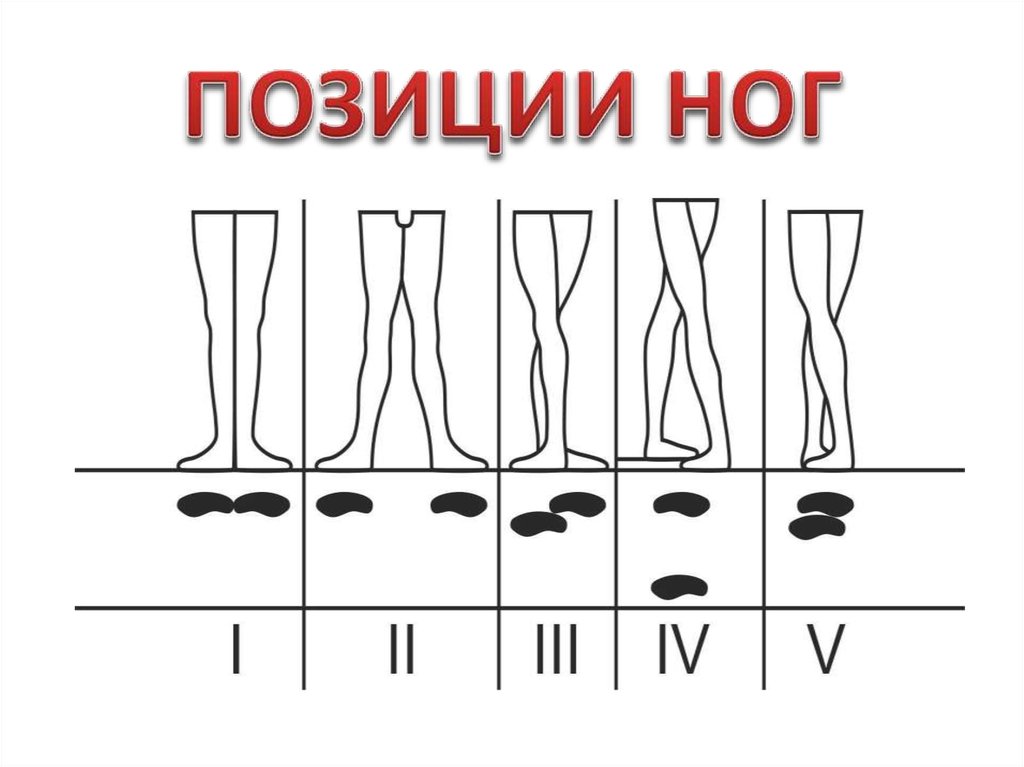 II — ступни также на одной линии, но между пятками — расстояние величиной в длину одной ступни; III — ступни соприкасаются (выворотно) пятками, которые заходят одна за другую до полуступни; IV — аналогична V позиции, но одна из ног выдвинута в том же положении вперед или назад, так что между ступнями — расстояние маленького шага; V — ступни соприкасаются (выворотно) во всю свою длину, так что носок одной ноги примыкает к пятке другой ноги (рис. 2). Позиции рукПодготовительная позиция – руки опущены вниз перед собой, как бы образуя овал. Кисти закруглены, пальцы сгруппированы, ладони смотрят на подбородок, локти слегка отведены в стороны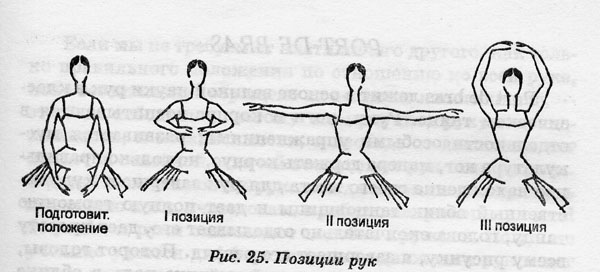 I — сохраняется принцип подготовительной позиции, но руки находятся перед корпусом на высоте диафрагмы. Ладони смотрят на исполнителя, локти не провисают; II — руки, округлые в локтях, разведены в стороны чуть вперед корпуса и немного ниже плеч. Кисти закруглены, пальцы сгруппированы, ладони смотрят вперед.; III – принцип 1 позиции, но руки подняты вверх чуть впереди корпуса. Ладони смотрят вниз, локти отведены в стороны.Рlié (плие) во всех позициях. Мышцы и связки ног растягиваются и сокращаются в спокойном медленном темпе. Развивается сила, выворотность ног, подвижность тазобедренного, коленного и голеностопного суставов. На счет 1-2 плавно присесть, не отделяя пяток от пола, на счет 3-4 плавно подняться из приседания, сильно вытягивая колени. Следить, чтобы вес тела был равномерно распределен на обе ноги, копчик – над пятками, плечи расправлены.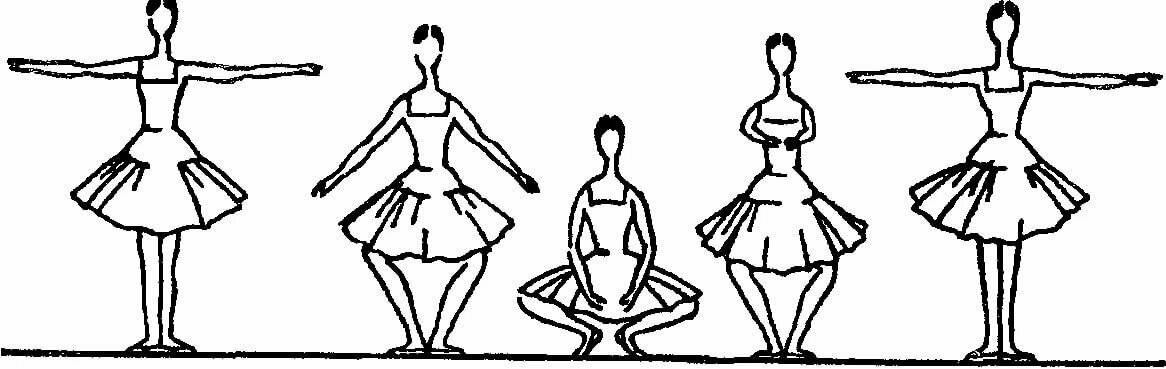 Battements tendus (батман тандю), вытянутая нога открывается и закрывается в заданном направлении. Исполнение этого упражнения вырабатывает натянутость всей ноги (в колене, подъеме, пальцах) и силу. На счет 1 скользящим движением вывести правую ногу в сторону, сильно вытянув носок. На счет 2 скользящим движением подтянуть правую ногу в исходное положение. По этому принципу движение исполняется вперед и назад, с левой ноги.  С этим движением органически связан - battement tendus jetés (батман тандю жете), вытянутая нога бросается в заданном направлении. Вырабатывает силу, натянутость ног, также добавляет легкость. Развивает подвижность тазобедренного сустава и воспитывает стопы для исполнения прыжков. На счет 1-и скользящим движение вывести правую ногу в сторону и броском оторвать от пола на 25⸰, сильно вытянув носок. 2-и пауза. 3-и скользящим движением вернуть ногу в исходное положение, зацепив носком пол при опускании. 4-п пауза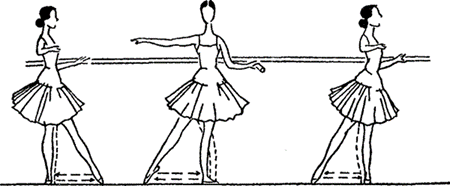 rond de jambe par terre (ронд де жамб пар тер), круг ногой по полу. Это движение развивает вращательную подвижность тазобедренного сустава, от которой зависит диапазон выворотности ног. ИП- 1 позиция. На счет 1- скользящим движение вывести правую ногу вперед на носок. 2- не отрывая носок, отвести правую ногу в сторону, 3- не отрывая носка от пола , отвести правую ногу назад, 4 – вернуть  исходное положение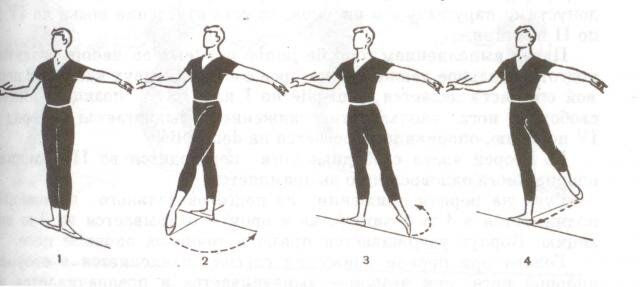 БЛОК 3. ЭЛЕМЕНТЫ НАРОДНОГО ТАНЦА. ПОВТОРЕНИЕ ИЗУЧЕННОГО- «ковырялочка» с подскоком- «моталочка» в повороте- «перетопы» на месте- «притоп» - «русский дробный ключ»- «верёвочка» с поворотом-«гармошка»«припадание» с продвижением в сторону (в право, в лево, в повороте)Повтор движений не менее 16 раз. Описание движений смотреть в предыдущих программахБЛОК 4. СЕМЕЙНЫЙ ПРОСМОТР 1.Просмотр видеоматериалов с записями Фестиваль детского танца "Светлана" https://youtu.be/LWiCaXE10-w.    (202015-2019 годов);БЛОК 5. РЕПЕТИЦИОННАЯ РАБОТА Повторение и отработка выученных танцев